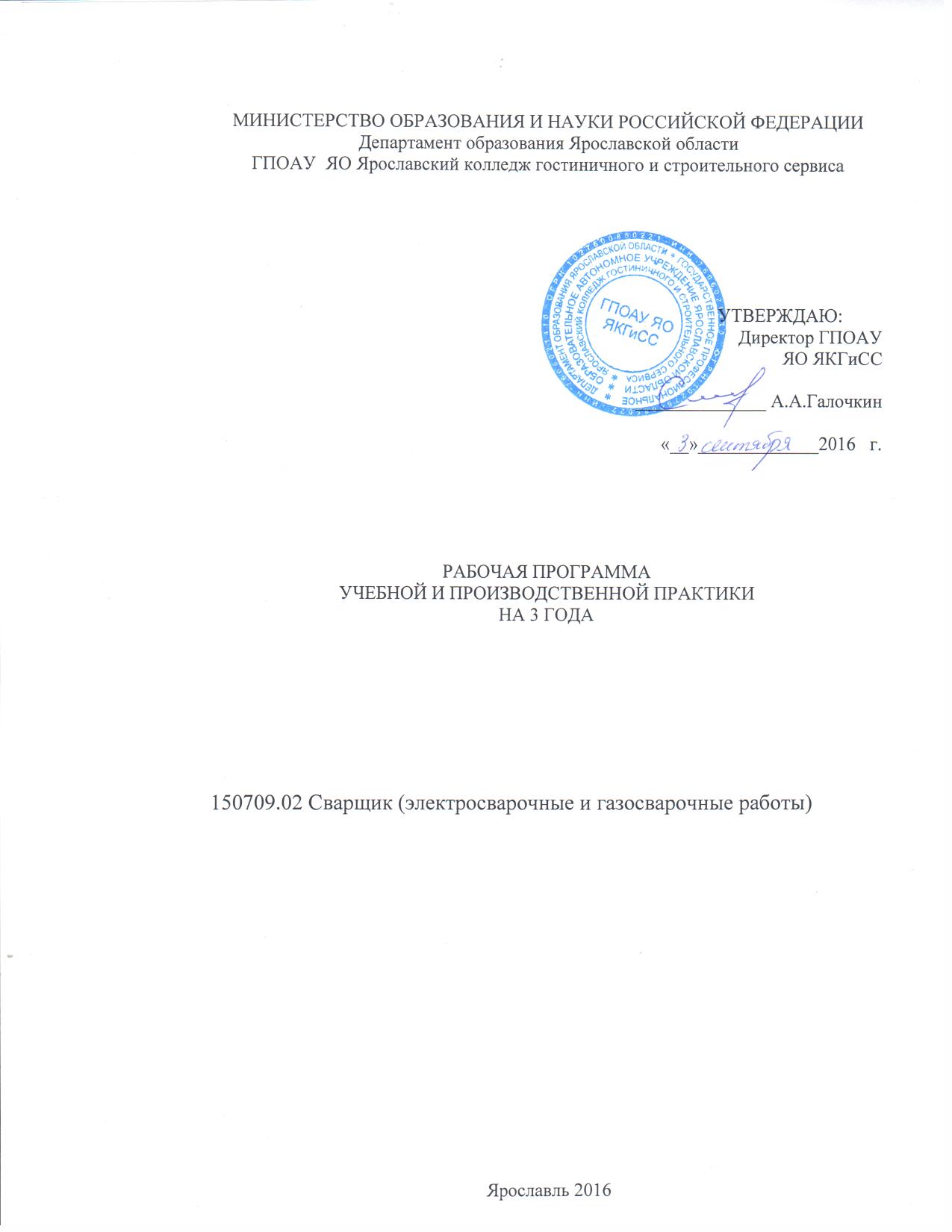 ПРОГРАММА ПРАКТИКИк профессиональному модулю сварка и резка деталей из различных сталей, цветных металлов и их сплавов, чугунов во всех пространственных положениях2016 г.Программа практики к профессиональному модулю разработана на основе Федерального государственного образовательного стандарта (далее – ФГОС) по профессии начального профессионального образования (далее – НПО) 150709.02 Сварщик (электросварочные и газосварочные работы)Организация-разработчик: ГОАУ СПО ЯО Ярославский техникум гостиничного и строительного сервисаРазработчик: А.В. Шитов – мастер производственного обученияСОДЕРЖАНИЕ1. паспорт ПРОГРАММЫ ПРАКТИКИ1.1. Область применения программыПрограмма практики к профессиональному модулю (далее - программа) – является частью основной профессиональной образовательной программы в соответствии с ФГОС по профессии 150709.02 Сварщик (электросварочные и газосварочные работы) (Приказ Минобрнауки РФ №365 от 16.04.2010 г.) в части освоения основного вида профессиональной деятельности (ВПД): Сварка и резка деталей из различных сталей, цветных металлов и сплавов, чугунов в различных пространственных положениях и соответствующих профессиональных компетенций (ПК):Выполнять газовую сварку средней сложности и сложных узлов, деталей и трубопроводов из углеродистых и конструкционных сталей и простых деталей из цветных металлов и сплавов.Выполнять ручную дуговую и плазменную сварку средней сложности и сложных деталей аппаратов, узлов, конструкций и трубопроводов из конструкционных и углеродистых сталей, чугуна, цветных металлов и сплавов.Выполнять автоматическую и механизированную сварку с использованием плазмотрона средней сложности и сложных аппаратов, узлов, деталей, конструкций и трубопроводов из углеродистых и конструкционных сталей.Выполнять кислородную, воздушно-плазменную резку металлов прямолинейной и сложной конфигурации.Читать чертежи средней сложности и сложных сварных металлоконструкций.Обеспечивать безопасное выполнение сварочных работ на рабочем месте в соответствии с санитарно-техническими требованиями и требованиями охраны труда.Программа профессионального модуля может быть использована при профессиональной подготовке по профессии ОК 016 94: 19905 Электросварщик на автоматических и полуавтоматических машинах;19906 Электросварщик ручной сварки;11620 Газосварщик; 11618 Газорезчик. Опыт работы не требуется.1.2. Место практики в структуре основной профессиональной образовательной программы:Практика входит в качестве раздела профессионального цикла обязательной части ОПОП НПО в части освоения обучающимися профессионального модуля подготовительно-сварочные работы.При освоении обучающимися профессионального модуля проводится учебная практика и производственная практика.1.3. Цели и задачи практики – требования к результатам освоения профессионального модуляС целью овладения указанным видом профессиональной деятельности и соответствующими профессиональными компетенциями обучающийся в ходе освоения профессионального модуля должен:иметь практический опыт:- выполнения газовой сварки средней сложности и сложных узлов, деталей и трубопроводов из конструкционных, углеродистых и простых деталей из цветных металлов и сплавов;- выполнения ручной дуговой и плазменной сварки узлов средней сложности и сложных деталей аппаратов, узлов, конструкций и трубопроводов из конструкционных и углеродистых сталей, чугуна, цветных металлов и сплавов;- выполнения автоматической и механизированной сварки с использованием плазмотрона средней сложности и сложных аппаратов, узлов, деталей, конструкций и трубопроводов из углеродистых и конструкционных сталей;- выполнения кислородной, воздушно-плазменной резки металлов прямолинейной и сложной конфигурации;- чтения чертежей средней сложности и сложных сварных металлоконструкций;- организации безопасного выполнения сварочных работ на рабочем месте в соответствии с санитарно-техническими требованиями и требованиями охраны трудауметь:-выполнять технологические приемы ручной дуговой, плазменной и газовой сварки, автоматической и полуавтоматической сварки с использованием плазмотрона деталей, узлов, конструкций и трубопроводов различной сложности из конструкционных, углеродистых сталей, чугуна, цветных металлов и сплавов во всех пространственных положениях шва;- выполнять автоматическую сварку ответственных сложных строительных и технологических конструкций, работающих в сложных условиях; выполнять автоматическую сварку в среде защитных газов неплавящимся электродом горячекатаных полос из цветных металлов и сплавов под руководством электросварщика более высокой квалификации;- выполнять автоматическую микроплазменную сварку;- выполнять ручную кислородную, плазменную и газовую прямолинейную и фигурную резку и резку бензорезательными и керосинорезательными аппаратами на переносных, стационарных и плазморезетнльных машинах деталей различной сложности из различных сталей, цветных металлов и сплавов по разметке;- производить кислородно-флюсовую резку деталей из высокохромистых и хромистоникелевых сталей и чугуна;- выполнять кислородную резку судовых объектов на плаву;- выполнять ручное электродуговое воздушное строгание разной сложности деталей из различных сталей, чугуна, цветных металлов и сплавов в различных положениях;- производить предварительный и сопутствующий подогрев при сварке деталей с соблюдением заданного режима;- устанавливать режимы сварки по заданным параметрам;- экономно расходовать материалы и электроэнергию, бережно обращаться с инструментами, аппаратурой и оборудованием;- соблюдать требования безопасности труда и пожарной безопасности;- читать рабочие чертежи сварных металлоконструкций различной сложности.знать:- устройство обслуживаемых электросварочных и плазменнорезательных машин, газосварочной аппаратуры, автоматов, полуавтоматов, плазмотронов, источников питания;- свойства и назначение сварочных материалов, правила их выбора; марки и типы электродов;- правила установки режимов сварки по заданным параметрам;- особенности сварки и электродугового строгания на переменном и постоянном токе;- технологию сварки изделий в камерах с контролируемой атмосферой;- основы электротехники в пределах выполняемой работы;- методы получения и хранения наиболее распространенных газов, используемых для газовой сварки;- процесс газовой резки легированной стали; режим резки и расхода газов при кислородной и газоэлектрической резке;-правила чтения чертежей сварных пространственных конструкций, свариваемых сборочных единиц и механизмов;- технологию изготовления сварных типовых машиностроительных деталей и конструкций;- материалы и нормативные документы на изготовление и монтаж сварных конструкций;- сущность технологических сварных деталей и конструкций;- требования к организации рабочего места и безопасности выполнения сварочных работ.1.4. Количество часов на освоение программы практики:учебной практики – 375 часов;производственного обучения – 957 часов.3. СТРУКТУРА и содержание 3.1. Тематический план практики 3.1. Содержание обучения практики3.3 Содержание обучения производственной практики4. условия реализации ПРОФЕССИОНАЛЬНОГО МОДУЛЯ4.1. Требования к минимальному материально-техническому обеспечениюРеализация профессионального модуля предполагает наличие учебных мастерских слесарной и сварочной.-комплект деталей, инструментов, приспособлений;-комплект бланков технологической документации;-наглядные пособия (стенды, макеты, модели по теоретическим основам сварки и резки металлов).Технические средства обучения: автоматизированное рабочее место преподавателя (компьютер, сканер, принтер, проектор, модем, программное обеспечение общего и профессионального назначения, комплект учебно-методической документации).Оборудование мастерских и рабочих мест мастерских: Слесарной:- рабочие места по количеству обучающихся;- набор слесарных инструментов;- набор измерительных инструментов; - приспособления;- заготовки для выполнения слесарных работ;- станки; заточные, настольно-сверлильные и др.2. Сварочной:- рабочие места по количеству обучающихся;- сварочное оборудование для сварки на постоянном и переменном токе, газосварочное оборудование;- сварочные материалы, приспособления, инструмент. 	4.2. Информационное обеспечение обученияПеречень рекомендуемых учебных изданий, Интернет-ресурсов, дополнительной литературыОсновные источники:Покровский Б.С. Основы слесарного дела. – М.: ОИЦ «Академия», 2010.Покровский Б.С. Слесарно-сборочные работы.  – М.: ОИЦ «Академия», 2010.Электрическая дуговая сварка: учебник для нач. проф. образования / В.С. Виноградов. – 4 – е изд. – М. : «Академия», 2010. – 320 с.Современные виды сварки: учеб. пособие для нач. проф. образования/ В.В. Овчинников. – М.: «Академия», 2011. – 208 с.Технология производства сварных конструкций: учебник для нач. проф. образования/ В.Н. Галушкина. – 2 – е изд., испр. – М.: «Академия», 2011 – 192 с.Сварочные работы: учеб. для нач. проф. образования. – М.: ИРПО; «Академия», 1998. – 240 с.Сварка и резка материалов6 учеб. пособие. для нач. проф. образования/ М.Д. Баннов, Ю.В. Казаков и др.; под редакцией Ю.В. Казакова. – 9 – е. изд. – М.: «Академия», 2010. – 400 с.Справочник электрогазосварщика и газорезчика: учеб. Пособие для нач. проф. образования/ под ред. Г.Г. Чернышова. – М.: «Академия», 2004. – 400 с.Производственное обучение газосварщиков: учеб пособие для нач. проф. Образования/ С.А. Лаврешин. – М.: «Академия», 2011.  192.Газосварщик: учеб. пособие для нач. проф. Образования/ Н.А. Юхин; под ркд. О.И. Стеклова. – 2 –е изд., стер. – М.: «Академия», 2007. – 160 с. – (Ускоренное форма подготовки).Дополнительная литератураСварочные работы: учеб. Пособие/ В.А. Чебан. – 3 – е изд. – Ростов – на – Дону: «Феникс», 2006. – 412 с. (Начальное профессиональное образование)Руководство для обучения газосварщика и газорезчика: Практическое пособие. – М.: Высш. Шк., 1990. – 303.: ил.ГОСТ 5264-80, ГОСТ 11534-75,ГОСТ 15467-79, ГОСТ 2601-84, ГОСТ 3242-79Электронный ресурс:«Слесарные работы». Форма доступа: htpp://metalhandling.ru4.3. Общие требования к организации образовательного процессаПроведение занятий учебной практики. Учебная практика проводится рассредоточено, чередуясь с теоретическими занятиями.	4.4. Кадровое обеспечение образовательного процессаТребования к квалификации педагогических (инженерно-педагогических) кадров, обеспечивающих обучение по междисциплинарному курсу (курсам): наличие среднего или высшего профессионального образования, соответствующего профилю профессионального модуля ”Подготовительно-сварочные работы” и профессии НПО “Сварщик” (электросварочные и газосварочные работы).Требования к квалификации педагогических кадров, осуществляющих руководство практикойИнженерно-педагогический состав: дипломированные специалисты – руководители междисциплинарных курсов.Мастера: наличие не ниже 4 – 5 квалификационного разряда с обязательной стажировкой в профильных организациях соответствующей профессиональной сферы не реже одного раза в 3 года.1. ПАСПОРТ ПРОГРАММЫ практики42. СТРУКТУРА И СОДЕРЖАНИЕ ПРАКТИКИ73. Условия РЕАЛИЗАЦИИ ПРАКТИКИ174. Контроль и оценка результатов освоения профессионального модуля (вида профессиональной деятельности)19Коды профессиональных компетенцийНаименования разделов профессионального модуляУчебная практика,часовПроизводственная практика,1234ПК2, ПК 3, ПК5, ПК6Раздел 1: Овладение оборудования, техники и технологии электросварки72957ПК 1, ПК5, ПК6Раздел 2: Овладение технологии газовой сварки102957ПК3, ПК 5, ПК6Раздел 3: Овладение  технологии электросварочных работ на автоматических и полуавтоматических машинах102957ПК2, ПК3, ПК5, ПК6Раздел 4: Овладение технологии электродуговой сварки и резки.45957ПК 1, ПК2, ПК3, ПК5, ПК6Раздел 5: Овладение технологии производства сварных конструкций54957Наименование разделов ПМ и тем учебной практикиНаименование разделов ПМ и тем учебной практикиСодержание учебного материалаОбъем часовОбъем часовОбъем часовУровень освоения1123334Раздел 1. Овладение оборудования, техники и технологии электросваркиРаздел 1. Овладение оборудования, техники и технологии электросваркиТема 1.1. Ознакомление с оборудованием для ручной дуговой сваркиТема 1.1. Ознакомление с оборудованием для ручной дуговой сваркиОзнакомление со сварочным оборудованием и аппаратурой, правилами их обслуживания.Инструктаж по содержанию занятий, организации рабочего места и безопасности труда.Включение и отключение источников питания дуги. регулирование силы сварочного тока на источниках питания. Присоединение сварочных проводов, фиксация электрода в электрододержателе. Держание держателя и щитка в руках.Тренировка в возбуждении сварочной дуги, в поддержании ее горения до полного расплавления электрода.666Тема 1.2. Подбор диаметра электрода и силы тока. Сборка, дуговая наплавка и сварка пластин в нижнем положении сварного шваТема 1.2. Подбор диаметра электрода и силы тока. Сборка, дуговая наплавка и сварка пластин в нижнем положении сварного шваОзнакомление с правилами и приемами сборки, наплавки и сварки покрытыми электродами.Инструктаж по содержанию занятий, сборочно-сварочными приспособлениями и их назначением; по организации рабочего места и безопасности труда.Выполнение наплавки покрытыми электродами. Наплавка отдельных валиков на стальные пластины (по прямой, по квадрату, по окружности, по спирали). Наплавка смежных и параллельных валиков в разных направлениях (слева направо, справа налево, от себя, на себя). Наплавка уширенных валиков.Сборка и сварка стыковых соединений.Сборка под сварку стыковых соединений (без скоса кромок, с односторонним и двухсторонним скосом). Проверка угла скоса кромок, величины притупления. Установка необходимого зазора при сборке.Постановка прихваток. Зачистка прихваток. Проверка качества прихваток по излому.Сварка стыковых соединений (без скоса кромок, с односторонним скосом кромок сплошным  швом, с двухсторонним скосом кромок).Сборка и сварка угловых соединений.Сборка и сварка угловых соединений пластин под углом 30, 45, 90, 135 град. без скоса и со скосом кромок, с установкой необходимого зазора.Сборка и сварка тавровых соединений.Сборка под сварку пластин без скоса кромки стенки тавра. Постановка прихваток. Зачистка прихваток. Проверка качества прихваток по излому.Сварка тавровых соединений сплошным и прерывистым швом. Сварка наклонным электродом и «в лодочку».Сборка и сварка нахлесточных соединений.Сборка под сварку пластин одинаковой и разной толщины. Проверка зазора. Постановка прихваток, их зачистка и проверка качества по излому.Сварка нахлесточных соединений пластин одинаковой и разной толщины181818Тема 1.3.  Подбор диаметра электрода и силы тока. Сборка, дуговая наплавка валиков и сварка пластин в наклоном и вертикальномТема 1.3.  Подбор диаметра электрода и силы тока. Сборка, дуговая наплавка валиков и сварка пластин в наклоном и вертикальномОзнакомление с правилами и приемами сборки, наплавки и сварки покрытыми электродами.Инструктаж по содержанию занятий, сборочно-сварочными приспособлениями и их назначением; по организации рабочего места и безопасности труда.Выполнение наплавки покрытыми электродами. Наплавка уширенных валиков.Сборка под сварку пластин встык, в угол, в тавр и в нахлестку в наклонном, вертикальном положениях. Установка необходимого зазора при сборке. Подбор диаметра и марки электрода. Установка силы сварочного тока. Определение мест прихваток. Постановка прихваток и их зачистка. Проверка качества прихваток по внешнему виду и по излому.Сварка стыковых, угловых, тавровых и нахлесточных соединений, собранных из пластин, установленных в наклонном, вертикальном. Сварка без скоса кромок, с односторонним и двухсторонним скосом кромок.Проверка качества сварных соединений по внешнему виду и по излому. Исправление дефектов.181818Тема 1.4.  Подбор диаметра электрода и силы тока. Сборка, дуговая наплавка валиков и сварка пластин горизонтальномТема 1.4.  Подбор диаметра электрода и силы тока. Сборка, дуговая наплавка валиков и сварка пластин горизонтальномОзнакомление с правилами и приемами сборки, наплавки и сварки покрытыми электродами.Инструктаж по содержанию занятий, сборочно-сварочными приспособлениями и их назначением; по организации рабочего места и безопасности труда.Выполнение наплавки покрытыми электродами. Наплавка уширенных валиков.Сборка под сварку пластин встык, в угол, в тавр, в нахлестку в горизонтальном положении. Установка необходимого зазора при сборке. Подбор диаметра и марки электрода. Установка силы сварочного тока. Определение мест прихваток. Постановка прихваток и их зачистка. Проверка качества прихваток по внешнему виду и по излому.Сварка стыковых, угловых, тавровых и нахлесточных соединений, собранных из пластин, установленных в горизонтальном положении. Сварка без скоса кромок, с односторонним и двухсторонним скосом кромок.Проверка качества сварных соединений по внешнему виду и по излому. Исправление дефектов.121212Тема 1.5.  Подбор диаметра электрода и силы тока. Сборка, дуговая наплавка валиков и сварка пластин потолочном положении шваТема 1.5.  Подбор диаметра электрода и силы тока. Сборка, дуговая наплавка валиков и сварка пластин потолочном положении шваОзнакомление с правилами и приемами сборки, наплавки и сварки покрытыми электродами.Инструктаж по содержанию занятий, сборочно-сварочными приспособлениями и их назначением; по организации рабочего места и безопасности труда.Выполнение наплавки покрытыми электродами. Наплавка уширенных валиков.Сборка под сварку пластин встык, в угол, в тавр и в нахлестку и потолочном положении. Установка необходимого зазора при сборке. Подбор диаметра и марки электрода. Установка силы сварочного тока. Определение мест прихваток. Постановка прихваток и их зачистка. Проверка качества прихваток по внешнему виду и по излому.Сварка стыковых, угловых, тавровых и нахлесточных соединений, собранных из пластин, установленных в потолочном положении. Сварка без скоса кромок, с односторонним и двухсторонним скосом кромок.Проверка качества сварных соединений по внешнему виду и по излому. Исправление дефектов.121212Проверочная работаПроверочная работа666Раздел 2: Овладение технологии газовой сваркиРаздел 2: Овладение технологии газовой сваркиТема 2.1. Ознакомление с оборудованием для газовой сваркиТема 2.1. Ознакомление с оборудованием для газовой сваркиОзнакомление с устройством, правилами обслуживания и приемами пользования газосварочной аппаратурой.Инструктаж по организации рабочего места и безопасности труда.Подготовка ацетиленового генератора к работе (залива водой, загрузка карбидом, подготовка предохранительного затвора, продувка генератора). Разрядка. Промывка генератора по окончании работы.Подготовка ацетиленового, пропанового, кислородного баллона, регулирующей и коммутационной аппаратуры к сварке (установка редуктора на баллоне, регулирование давления, присоединение шлангов).Подготовка сварочной горелки к работе (разборка и сборка горелки, выбор наконечника и установка его в горелке, проверка инжекции горелки). Упражнения в пользовании горелкой (зажигание и тушение пламени, регулирование пламени; установка наклона и перемещение горелки во время сварки).Ознакомление с устройством, правилами обслуживания и приемами пользования газосварочной аппаратурой.Инструктаж по организации рабочего места и безопасности труда.Подготовка ацетиленового генератора к работе (залива водой, загрузка карбидом, подготовка предохранительного затвора, продувка генератора). Разрядка. Промывка генератора по окончании работы.Подготовка ацетиленового, пропанового, кислородного баллона, регулирующей и коммутационной аппаратуры к сварке (установка редуктора на баллоне, регулирование давления, присоединение шлангов).Подготовка сварочной горелки к работе (разборка и сборка горелки, выбор наконечника и установка его в горелке, проверка инжекции горелки). Упражнения в пользовании горелкой (зажигание и тушение пламени, регулирование пламени; установка наклона и перемещение горелки во время сварки).3Тема 2.2. Выбор режимов сваркиТема 2.2. Выбор режимов сваркиПодбор мундштука и горелки в зависимости от толщины металла, выбор режимов газовой сварки, выбор вида сварочного пламени. Подбор сварочной проволоки.Инструктаж по организации рабочего места и безопасности труда.Упражнения при работе с горелкой с наконечниками разных номеров. Расплавление металла по целому месту на стальных пластинах разной толщины,  по прямой линии слева направо и справа налево. Выбор режима сварки.Подбор мундштука и горелки в зависимости от толщины металла, выбор режимов газовой сварки, выбор вида сварочного пламени. Подбор сварочной проволоки.Инструктаж по организации рабочего места и безопасности труда.Упражнения при работе с горелкой с наконечниками разных номеров. Расплавление металла по целому месту на стальных пластинах разной толщины,  по прямой линии слева направо и справа налево. Выбор режима сварки.3Тема 2.3. Газовая наплавка валиков и сварка пластин из углеродистой, конструкционной стали во всех пространственных положениях шваТема 2.3. Газовая наплавка валиков и сварка пластин из углеродистой, конструкционной стали во всех пространственных положениях шваГазовая наплавка валиков и сварка пластин из низкоуглеродистой стали при нижнем, наклонном и вертикальном положении шва. Выполнение газовой сварки правым и левым способами.Ознакомление с правилами и приемами наплавки и сварки. Инструктаж по организации рабочего места и безопасности труда.Наплавка валиков на стальные пластины в нижнем положении швов. Наплавка валиков на пластинах толщиной 5- из низкоуглеродистой стали с присадочной проволокой по прямой, квадрату, окружности левым и правым способом.Прихватка и сварка пластин встык в нижнем положении. Прихватка и сварка пластин толщиной 2, 3,  без скоса кромок, пластин толщиной до  с отбортовкой кромок без присадочной проволоки, пластин толщиной 5- с односторонним и двухсторонним скосом кромок.Сварка пластин толщиной 2-  в угол и в тавр без скоса кромок сплошным односторонним, двухсторонним и прерывистыми швами в нижнем положении.Наплавка валика на вертикальную пластину движением горелки снизу вверх.Наплавка  горизонтального валика на вертикальную пластину.Сварка пластин в стык без скоса кромок вертикальными и горизонтальными швами без скоса кромок и со скосом кромок.Наплавка и сварка пластин в потолочном положении шва.Газовая наплавка и сварка кольцевых швов на трубах. Сварка поворотных и неповоротных стыков труб разного диаметра и толщины стенки. Сварка горизонтальных стыков. Варка в трубу врезок равного и меньшего диаметра. Приварка заглушек к торцам труб. Сварка сосудов кольцевыми швами.Проверка швов на плотность, устранение дефектных мест и их заварка.Многослойная сварка двух пластин в стык с разделкой кромок. Выбор режима и порядка сварки. Разрушение соединения на излом, определение глубины провара и качества сварки по внешнему виду.Газовая наплавка валиков и сварка пластин из низкоуглеродистой стали при нижнем, наклонном и вертикальном положении шва. Выполнение газовой сварки правым и левым способами.Ознакомление с правилами и приемами наплавки и сварки. Инструктаж по организации рабочего места и безопасности труда.Наплавка валиков на стальные пластины в нижнем положении швов. Наплавка валиков на пластинах толщиной 5- из низкоуглеродистой стали с присадочной проволокой по прямой, квадрату, окружности левым и правым способом.Прихватка и сварка пластин встык в нижнем положении. Прихватка и сварка пластин толщиной 2, 3,  без скоса кромок, пластин толщиной до  с отбортовкой кромок без присадочной проволоки, пластин толщиной 5- с односторонним и двухсторонним скосом кромок.Сварка пластин толщиной 2-  в угол и в тавр без скоса кромок сплошным односторонним, двухсторонним и прерывистыми швами в нижнем положении.Наплавка валика на вертикальную пластину движением горелки снизу вверх.Наплавка  горизонтального валика на вертикальную пластину.Сварка пластин в стык без скоса кромок вертикальными и горизонтальными швами без скоса кромок и со скосом кромок.Наплавка и сварка пластин в потолочном положении шва.Газовая наплавка и сварка кольцевых швов на трубах. Сварка поворотных и неповоротных стыков труб разного диаметра и толщины стенки. Сварка горизонтальных стыков. Варка в трубу врезок равного и меньшего диаметра. Приварка заглушек к торцам труб. Сварка сосудов кольцевыми швами.Проверка швов на плотность, устранение дефектных мест и их заварка.Многослойная сварка двух пластин в стык с разделкой кромок. Выбор режима и порядка сварки. Разрушение соединения на излом, определение глубины провара и качества сварки по внешнему виду.66Тема 2.4. Сварка легированных сталей, цветных металлов и сплавов, чугуна.Тема 2.4. Сварка легированных сталей, цветных металлов и сплавов, чугуна.Ознакомление с правилами и приемами сварки легированных сталей. Инструктаж по организации рабочего места и безопасности труда.Наплавка валиков из пластин из легированной стали. Отработка навыка перемещения горелки и присадочной проволоки при наплавке уширенными валиками.Сварка стыковых соединений без разделки и с разделкой кромок.Сварка угловых, тавровых и нахлесточных соединений в различных пространственных положениях шва.Проверка качества соединений по внешнему виду, величине зоны термического влияния, по излому.Ознакомление с правилами и приемами сварки чугуна. Инструктаж по организации рабочего места и безопасности труда.Вырубка дефектов чугунных отливок и их под готовка под заварку. Формовка места сварки.Холодная сварка чугуна.Газовая наплавка слоя латуни на чугунную пластину. Заварка трещин в чугунных деталях латунью.Ознакомление с выполнение горячей сварки чугунаОзнакомление с правилами и приемами ручной дуговой и газовой сварки цветных металлов и сплавов. Инструктаж по организации рабочего места и безопасности труда.Дуговая сварка цветных металлов и сплавов.Наплавка валиков на пластины из алюминия, меди их сплавов. Сварка пластин в стык. Установка режима сварки, подбор материалов.Газовая сварка цветных металлов и сплавов.Наплавка валиков на пластины из меди и алюминия. Сварка пластин в стык. Установка режима сварки, подбор материалов.Проверка качества сварки.Ознакомление с правилами и приемами сварки легированных сталей. Инструктаж по организации рабочего места и безопасности труда.Наплавка валиков из пластин из легированной стали. Отработка навыка перемещения горелки и присадочной проволоки при наплавке уширенными валиками.Сварка стыковых соединений без разделки и с разделкой кромок.Сварка угловых, тавровых и нахлесточных соединений в различных пространственных положениях шва.Проверка качества соединений по внешнему виду, величине зоны термического влияния, по излому.Ознакомление с правилами и приемами сварки чугуна. Инструктаж по организации рабочего места и безопасности труда.Вырубка дефектов чугунных отливок и их под готовка под заварку. Формовка места сварки.Холодная сварка чугуна.Газовая наплавка слоя латуни на чугунную пластину. Заварка трещин в чугунных деталях латунью.Ознакомление с выполнение горячей сварки чугунаОзнакомление с правилами и приемами ручной дуговой и газовой сварки цветных металлов и сплавов. Инструктаж по организации рабочего места и безопасности труда.Дуговая сварка цветных металлов и сплавов.Наплавка валиков на пластины из алюминия, меди их сплавов. Сварка пластин в стык. Установка режима сварки, подбор материалов.Газовая сварка цветных металлов и сплавов.Наплавка валиков на пластины из меди и алюминия. Сварка пластин в стык. Установка режима сварки, подбор материалов.Проверка качества сварки.24Тема 2.5. Сварка на газах-заменителях ацетиленаТема 2.5. Сварка на газах-заменителях ацетиленаСборка и сварка пластин в нижнем, вертикальном, горизонтальном, потолочном  положениях сварного шва, на газах – заменителях ацетиленаСборка и сварка пластин в нижнем, вертикальном, горизонтальном, потолочном  положениях сварного шва, на газах – заменителях ацетилена3Проверочная работаПроверочная работа3Раздел 3: Овладение  технологии электросварочных работ на автоматических и полуавтоматических машинахРаздел 3: Овладение  технологии электросварочных работ на автоматических и полуавтоматических машинахТема 3.1. Ознакомление с оборудованием для полуавтоматической сварки в среде углекислого газаТема 3.1. Ознакомление с оборудованием для полуавтоматической сварки в среде углекислого газаОзнакомление с устройством полуавтомата, газовой аппаратурой, приемами сварки и наплавки. Инструктаж по организации рабочего места и безопасности труда.Подготовка полуавтомата к работе. Подготовка баллона с защитным газом. Присоединение редуктора, осушителя, подогревателя газа. Подача защитного газа в зону сварки. Прекращение подачи газа.Ознакомление с устройством полуавтомата, газовой аппаратурой, приемами сварки и наплавки. Инструктаж по организации рабочего места и безопасности труда.Подготовка полуавтомата к работе. Подготовка баллона с защитным газом. Присоединение редуктора, осушителя, подогревателя газа. Подача защитного газа в зону сварки. Прекращение подачи газа.3Тема 3.2. Выбор режимов сваркиТема 3.2. Выбор режимов сваркиИнструктаж по организации рабочего места и безопасности труда. Назначение режимов сварки. Выбор диаметра электродной сварочной проволоки, скорости подачи электродной сварочной проволоки, регулирование защитного газа.Инструктаж по организации рабочего места и безопасности труда. Назначение режимов сварки. Выбор диаметра электродной сварочной проволоки, скорости подачи электродной сварочной проволоки, регулирование защитного газа.3Тема 3.3. Полуавтоматическая наплавка валиков и сварка пластин из углеродистой, конструкционной и легированных сталей во всех пространственных положениях шваТема 3.3. Полуавтоматическая наплавка валиков и сварка пластин из углеродистой, конструкционной и легированных сталей во всех пространственных положениях шваУпражнения в перемещении горелки полуавтомата без включения сварочного тока и защитного газа.Сварка прямолинейных швов. Наплавка валиков на пластины по прямой и по кривой. Однослойная и многослойная наплавка. Сварка прямолинейных стыковых, угловых и кольцевых швов поворотных и неповоротных стыков труб.Упражнения в перемещении горелки полуавтомата без включения сварочного тока и защитного газа.Сварка прямолинейных швов. Наплавка валиков на пластины по прямой и по кривой. Однослойная и многослойная наплавка. Сварка прямолинейных стыковых, угловых и кольцевых швов поворотных и неповоротных стыков труб.87Проверочная работаПроверочная работа12Раздел 4: Овладение технологии электродуговой сварки и резки.Раздел 4: Овладение технологии электродуговой сварки и резки.Тема 4.1. Сборка и дуговая сварка простых конструкций и средней сложности, резка металлов и сплавов.Тема 4.1. Сборка и дуговая сварка простых конструкций и средней сложности, резка металлов и сплавов.Инструктаж по содержанию занятий, организации рабочего места и безопасности труда.Подготовка деталей конструкции под сварку.Сборка деталей под сварку, установка необходимого зазора и проверка качества сборки. Подбор марки и диаметра электрода. Установка силы сварочного тока. Определение мест прихваток и порядка их выполнения. Ручная дуговая сварка простых конструкций и средней сложности из низкоуглеродистой стали в нижнем, наклонном, вертикальном, горизонтальном и потолочном положениях шва.Прихватка и дуговая сварка швов в нижнем положении. Зачистка прихваток и проверка их качества: прихватка плит, стоек, уголков, каркасов, фланцев из металла толщиной свыше 3ммСборка и сварка  простых конструкций.Сосуды, емкости, трубопроводы из углеродистой и низколегированной стали под налив водойСварка чугуна электродами марок С2-4, МН2, ОЗ32 и др.Сварка чугуна с подогревом и без подогреваСварка пластин из легированной сталиСварка пластин из цветных металлов.Воздушно-дуговая, кислородно-дуговя резка сталей, цветных металлов, чугуна, высоколегированных сталей.Плазменная резка изделий из чугуна, цветных металлов и сплавов, высоколегированных сталейИнструктаж по содержанию занятий, организации рабочего места и безопасности труда.Подготовка деталей конструкции под сварку.Сборка деталей под сварку, установка необходимого зазора и проверка качества сборки. Подбор марки и диаметра электрода. Установка силы сварочного тока. Определение мест прихваток и порядка их выполнения. Ручная дуговая сварка простых конструкций и средней сложности из низкоуглеродистой стали в нижнем, наклонном, вертикальном, горизонтальном и потолочном положениях шва.Прихватка и дуговая сварка швов в нижнем положении. Зачистка прихваток и проверка их качества: прихватка плит, стоек, уголков, каркасов, фланцев из металла толщиной свыше 3ммСборка и сварка  простых конструкций.Сосуды, емкости, трубопроводы из углеродистой и низколегированной стали под налив водойСварка чугуна электродами марок С2-4, МН2, ОЗ32 и др.Сварка чугуна с подогревом и без подогреваСварка пластин из легированной сталиСварка пластин из цветных металлов.Воздушно-дуговая, кислородно-дуговя резка сталей, цветных металлов, чугуна, высоколегированных сталей.Плазменная резка изделий из чугуна, цветных металлов и сплавов, высоколегированных сталей39Проверочная работаПроверочная работа6Раздел 5: Овладение технологии производства сварных конструкцийРаздел 5: Овладение технологии производства сварных конструкцийТема 5.1.Разработка карт технологического процесса сборки, сварки конструкций средней сложностиТема 5.1.Разработка карт технологического процесса сборки, сварки конструкций средней сложностиСборка и сварка простых и средней сложности  металлоконструкций: двутавровые балки, печи, ящики, урны, крышки, фланцы, штуцера, емкости, трубы и др.Сборка и сварка простых и средней сложности  металлоконструкций: двутавровые балки, печи, ящики, урны, крышки, фланцы, штуцера, емкости, трубы и др.42Проверочная работа Проверочная работа Разработка карт технологического процесса сборки и сварки конструкции средней сложности.Разработка карт технологического процесса сборки и сварки конструкции средней сложности.12Всего по ПМ 02Всего по ПМ 02Всего по ПМ 02375Наименование темОбъем часовУровень освоенияТема 1.1. Ознакомление с оборудованием для ручной дуговой сварки12Тема 1.2. Подбор диаметра электрода и силы тока. Сборка, дуговая наплавка и сварка пластин в нижнем положении сварного шва36Тема 1.3.  Подбор диаметра электрода и силы тока. Сборка, дуговая наплавка валиков и сварка пластин в наклоном и вертикальном36Тема 1.4.  Подбор диаметра электрода и силы тока. Сборка, дуговая наплавка валиков и сварка пластин горизонтальном36Тема 1.5.  Подбор диаметра электрода и силы тока. Сборка, дуговая наплавка валиков и сварка пластин потолочном положении шва36Проверочная работа6Тема 2.1. Ознакомление с оборудованием для газовой сварки12Тема 2.2. Выбор режимов сварки6Тема 2.3. Газовая наплавка валиков и сварка пластин из углеродистой, конструкционной стали во всех пространственных положениях шва72Тема 2.4. Сварка легированных сталей, цветных металлов и сплавов, чугуна.36Тема 2.5. Сварка на газах-заменителях ацетилена6Проверочная работа6Тема 3.1. Ознакомление с оборудованием для полуавтоматической сварки в среде углекислого газа12Тема 3.2. Выбор режимов сварки6Тема 3.3. Полуавтоматическая наплавка валиков и сварка пластин из углеродистой, конструкционной стали во всех пространственных положениях шва246Проверочная работа6Тема 4.1. Сборка и дуговая сварка простых конструкций и средней сложности216Проверочная работа6Тема 5.1.Разработка карт технологического процесса сборки, сварки конструкций средней сложности153Проверочная работа 12Итого957